Уважаемые родители и наши замечательные малыши!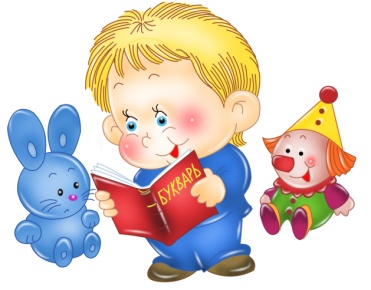 Предлагаем Вам с пользой провести время дома: порисовать, поучить стихотворения, почитать сказки и просто поиграть вместе с нами!Чтение потешки «Божья коровка»Давайте, знакомиться, это божья коровка!Вам понадобися: изображение божьей коровки и хорошее настроение.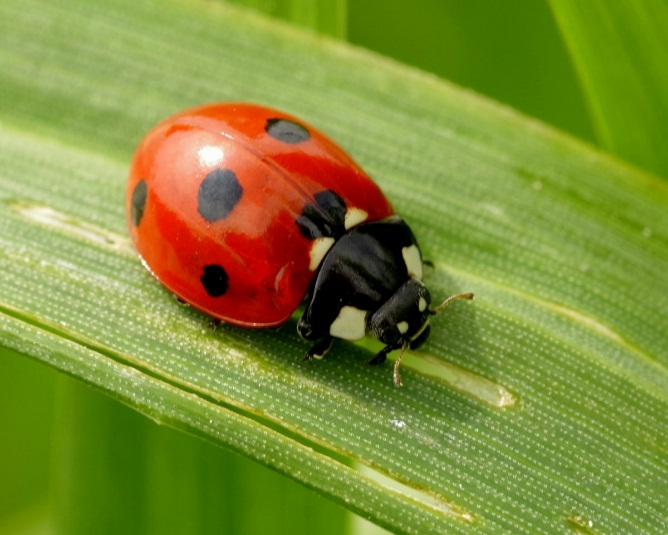 Покажите на картинке изображение божьей коровки.Прочитайте потешку ребенку. Выполняйте движения вместе с ребенком.Божья коровка,Черная головка,                            Дети подносят руки к голове.Улети на небо,                               Машут руками, как крыльями.Принеси нам хлеба,Черного и белого,                        Машут кистями рук на себя.Только не горелого.                     Грозят пальчиком.Повторите потешку с движениями несколько раз для запоминания. С движениями малышам легче запомнить текст.А теперь Божья коровка предлагает поиграть.Подвижная игра «Кто бросит дальше мешочек».Вам понадобится: мешочки, наполненные крупой, для метания (можно заменить шариками или мягкими кубиками).Описание игры: дети берут мешочки (шарики или мягкие кубики) 3 – 4 разных цветов. По сигналу взрослого «бросай» дети бросают мешочек вдаль. Взрослый говорит: «Поднимите мешочки». Дети бегут за своими мешочками, поднимают их и садятся на места. 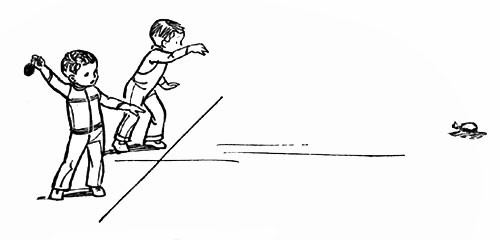 Можно метать в цель (ведерко или коробку). Обратите внимание, как ребенок бросает мешочек. Бросок из - за головы. Во  время этой игры у ребенка развиваются двигательные и координационные навыки. Скажите, что Божьей коровке очень понравилось играть. Спойте еще несколько раз потешку про Божью коровку. Можно даже потанцевать!Желаем вам приятно провести время! Хорошего настроения и радости от общения с вашим малышом!